Wearing DeodorantThe armpit is a place where boys and girls sweat.  During puberty, the sweat glands make more sweat that can leak through my shirt and often smells bad.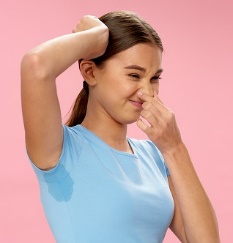 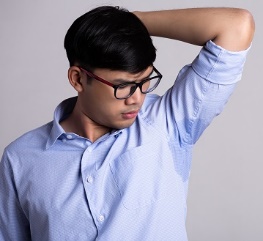 Before I get dressed, I need to wash with soap and water daily to keep my armpits smelling clean.  I can use deodorant which will hide the body odor.  Or I can wear an antiperspirant which not only makes the body odor smell better but also reduces the sweat.  There are many kinds to choose from. Here are a few to try.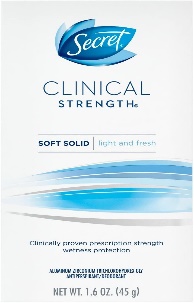 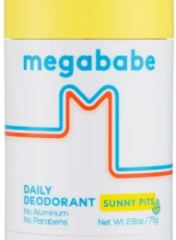 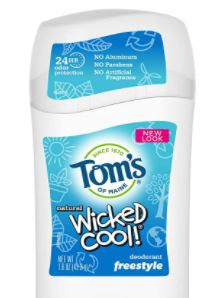 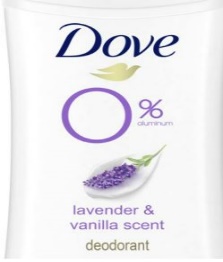 Some deodorants have a sweet smell while others smell like musk, and some don’t have a smell.  I can choose the smell I like the best.  Deodorants come in a spray, roll on, or gel form.  I will try several kinds to find the one I like best. To put on deodorant, I raise my arm over my head.  With the other hand, I hold the deodorant and rub it into my armpit from the top to the bottom 3 times. Then I switch arms to do the other side.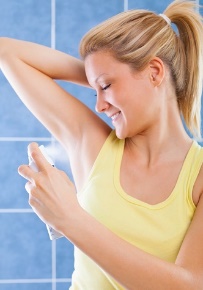 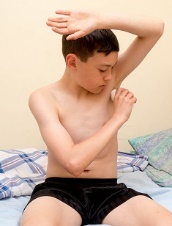 Then I put on a shirt and finish getting dressed.  I will try to remember to put on my deodorant every day to smell fresh and sweat less.